La Carte du Territoire de la CCVE :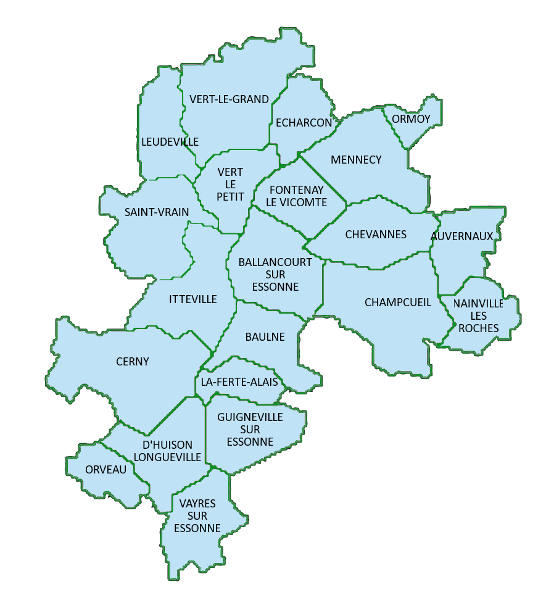 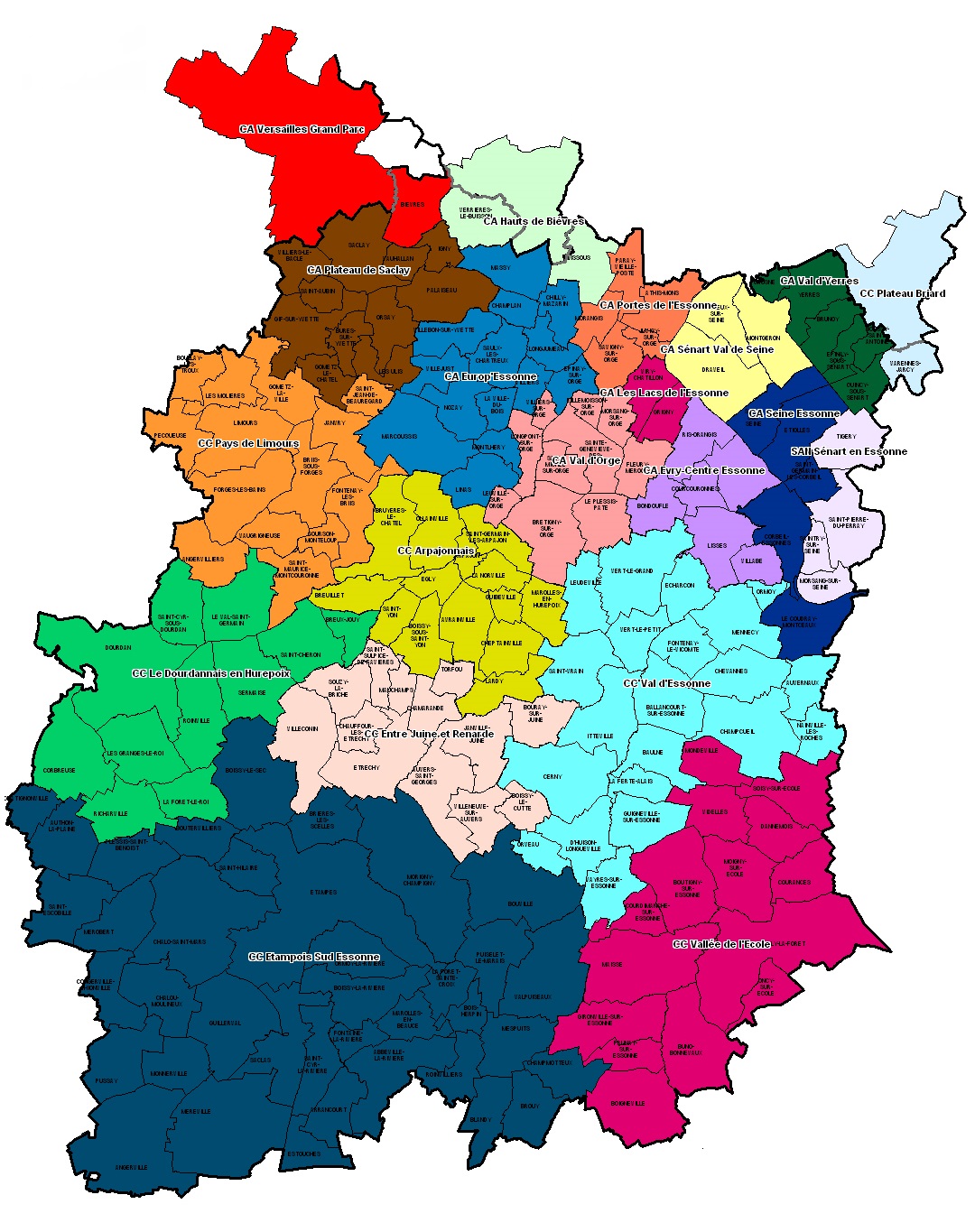 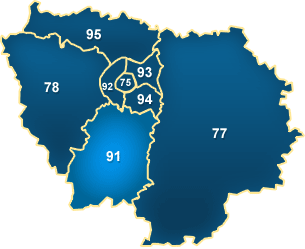                                                       Communauté de Communes du Val d’Essonne21 COMMUNES ADHERENTES POPULATION DESSERVIE  57 969 habitants (Source : www.insee.fr *Populations légales 2011 entrée en vigueur le 1er janvier 2013- tableau en annexe du rapport) SUPERFICIE  19 900 hectaresChiffres clés sur les tonnages collectés:Tonnages des différents flux de déchets collectés en porte à porte par la CCVE en 2013*NB : le total par habitant a été calculé en additionnant les différents flux et en prenant en compte que le verre en porte à porte concerne seulement 5 communes.Depuis le passage de la REOMI, on constate une diminution nette des tonnages de déchets collectés en porte-à-porte. En 2013, ce sont 1 125,7 T en moins qui auront été collectés par rapport à 2012, sur l’ensemble des déchets collectés (Hors déchèteries). Soit une diminution de  6,3%  sur la collecte des déchets en porte-à-porte et en point d’apport volontaire par rapport à 2012.D’après les résultats publiés par le conseil général de l’Essonne en 2010, la collecte en déchets quotidiens dans le département de l’Essonne représente 322 Kg/hab./an.On peut constater que nos données sont nettement en dessous des données départementales de 2010. Soit une baisse de 97 Kg/hab./an pour les données de la CCVE.Tonnages déchetterie CCVE 2013*Les tonnages tiennent compte des 2 ajustements de 2013**Sauf Extincteurs, bouteilles de gaz et autres BouteillesEn 2013, ce sont 5 234,4 T de déchets en plus apportés en déchèterie par rapport à l’année 2012. Soit une augmentation de 53,7 %.Tonnages des différents flux de déchets collectés en porte à porte et en déchèterie en 2013Au global, il y a plus de déchets qui ont été collectés entre 2012 et 2013. Cette différence est dûe aux apports en déchetterie qui ont été plus nombreux notamment en TOUT VENANT, DECHETS VERTS, BOIS.Mis à part les déchets végétaux, ces types de déchets ne sont pas pris en collecte en porte à porte. Autres déchets collectés sur le territoire de la CCVE*Pas de données pour le  1er semestre 2012.   En 2013, ce sont 164,4 T de vêtements qui ont été collectés dans les Points d’Apport Volontaire sur le territoire de la CCVE soit 72.8% de plus qu’en 2012.Tonnages Leudeville  Eléments 2013 en attenteLa Collecte sélective :Le refus de tri :En 2013, le tonnage de refus de tri, c’est-à-dire de déchets déposés par erreur dans le bac jaune réservé aux déchets recyclables représentent 21,33% des déchets collectés en biflux, soit une baisse de 5,3 % par rapport à 2012.Coût du serviceLes principales dépenses pour le traitement des déchets en 2013Pour information : En 2013, le coût du service traitement des déchets hors déchèterie est de 33 € en moyenne par habitant.En 2012, ce coût s’élevait à 36,32 € en moyenne. On observe donc une baisse d’environ 9,1 % en un an du coût du service traitement des déchets hors déchèterie par habitant.Coût pour Leudeville  Eléments 2013 en attenteDéchèteriesLes 20 communes ont accès au réseau de déchèterie du SIREDOM soit 14 déchèteries dont la déchèterie de Ballancourt-sur-Essonne et de Vert le Grand sur le territoire de la CCVE.Pour Leudeville, les habitants ont accès à la déchèterie d’EGLY gérée par le SITREVA.Contacter le service prévention et gestion des déchetsService Elimination et Valorisation des déchets8 rue de La Poste – BP 63, 91540 MennecyTél. 01 64 93 21 20Fax 01 64 93 22 03Adresse mail : ccve@ccvalessonne.com ou ccve-environnement@ccvalessonne.comSite internet : www.cc-val-essonne.fr ou www.valdessonne-environnement.comFICHE DE SYNTHESEFLUX DE DECHETS COLLECTESTONNAGES 2012TONNAGES 2012TONNAGES 2012TONNAGES 2013TONNAGES 2013TOTAL DES DECHETS QUOTIDIENS en Kg / Hab.TOTAL DES DECHETS QUOTIDIENS en Kg / Hab.FLUX DE DECHETS COLLECTESTonneTonneKg / Hab.TonneKg / Hab.TOTAL DES DECHETS QUOTIDIENS en Kg / Hab.TOTAL DES DECHETS QUOTIDIENS en Kg / Hab.CCVE (sauf Leudeville)                   55 887 hab.CCVE (sauf Leudeville)                   55 887 hab.CCVE (sauf Leudeville)                   55 887 hab.CCVE (sauf Leudeville)                   55 887 hab.56 576 hab.56 576 hab.20122013Ordures ménagères11 186,66200,17200,1710 516,4185,88241,81224,63Biflux2 326,9341,6441,642 192,3938,75241,81224,63Journaux / magazines PAV410,67,357,35364,196,44Verre (PàP)(5 communes)504,621,9421,94495,5221,27Verre (PAV)1 000,1117,917,91 006,0817,78Déchets végétaux2 056,7336,8036,801 791,4531,66Encombrants230,524,124,12224,363,97TOTAL*17 716,1329,92329,9216 590,4305,75FLUX DE DECHETS APPORTESFLUX DE DECHETS APPORTESTONNAGES 2012TONNAGES 2012TONNAGES 2013*TONNAGES 2013*TONNAGES 2013*FLUX DE DECHETS APPORTESFLUX DE DECHETS APPORTESTonneKg/hab.TonneTonneKg/hab.CCVE (sauf Leudeville)                               55 887 habCCVE (sauf Leudeville)                               55 887 habCCVE (sauf Leudeville)                               55 887 habCCVE (sauf Leudeville)                               55 887 hab56 576 hab.56 576 hab.56 576 hab.Inertes et gravatsInertes et gravats2 590,3646,352 807,592 807,5949,63Tout venantTout venant4 000,1271,586 619,226 619,22117,0Déchets vertsDéchets verts2 065,6036,963 942,903 942,9069,7BoisBois761,5613,631 197,231 197,2321,16FerraillesFerrailles172,243,08210,69210,693,72CartonsCartons88.521,5881,4881,481,44DDM (Déchets Dangereux des Ménages)DDM (Déchets Dangereux des Ménages)69,701,25114,49114,492,02DEEEGEM FROID--2,548,940,16DEEEGEM HF--2,498,940,16DEEEPAM--2,198,940,16DEEEECRAN--1,708,940,16Extincteurs (en unité)Extincteurs (en unité)20.04 unité/hab46460,81 unité/habBouteilles de gaz (en unité)Bouteilles de gaz (en unité)931,66 unité/hab2722724,81 unité/habBouteilles autres (en unité)Bouteilles autres (en unité)190.34 unité/hab1571572,78 unité/habTOTAL**TOTAL**9 748,04174,4314 982,5414 982,54264,82FLUX DE DECHETSFLUX DE DECHETSFLUX DE DECHETSTONNAGES 2012TONNAGES 2012TONNAGES 2013TONNAGES 2013CCVE (sauf Leudeville)CCVE (sauf Leudeville)CCVE (sauf Leudeville)TonneKg/hab.TonneKg/hab.COLLECTE EN PORTE A PORTEOrdures ménagèresOrdures ménagères11 186,66200,1710 516,4185,88COLLECTE EN PORTE A PORTEBifluxBiflux2 326,9341,642 192,3938,75COLLECTE EN PORTE A PORTEJournaux / magazines PAVJournaux / magazines PAV410,67,35364,196,44COLLECTE EN PORTE A PORTEVerre (PàP)(5 communes)Verre (PàP)(5 communes)504,621,94495,5221,27COLLECTE EN PORTE A PORTEVerre (PAV)Verre (PAV)1 000,1117,91 006,0817,78COLLECTE EN PORTE A PORTEDéchets végétauxDéchets végétaux2 056,7336,801 791,4531,66COLLECTE EN PORTE A PORTEEncombrantsEncombrants230,524,12224,363,97COLLECTE EN PORTE A PORTETOTAL 1TOTAL 117 716,1329,9216 590,4305,75COLLECTE EN DECHETERIEInertes et gravatsInertes et gravats2 590,3646,352 807,5949,63COLLECTE EN DECHETERIETout venantTout venant4 000,1271,586 619,22117,0COLLECTE EN DECHETERIEDéchets vertsDéchets verts2 065,6036,963 942,9069,7COLLECTE EN DECHETERIEBoisBois761,5613,631 197,2321,16COLLECTE EN DECHETERIEFerraillesFerrailles172,243,08210,693,72COLLECTE EN DECHETERIECartonsCartons88.521,5881,481,44COLLECTE EN DECHETERIEDDM (Déchets Dangereux des Ménages)DDM (Déchets Dangereux des Ménages)69,701,25114,492,02COLLECTE EN DECHETERIEDEEEGEM FROID--8,940,16COLLECTE EN DECHETERIEDEEEGEM HF--8,940,16COLLECTE EN DECHETERIEDEEEPAM--8,940,16COLLECTE EN DECHETERIEDEEEECRAN--8,940,16COLLECTE EN DECHETERIEExtincteurs (en unité)Extincteurs (en unité)20.04 unité/hab460,81 unité/habCOLLECTE EN DECHETERIEBouteilles de gaz (en unité)Bouteilles de gaz (en unité)931,66 unité/hab2724,81 unité/habCOLLECTE EN DECHETERIEBouteilles autres (en unité)Bouteilles autres (en unité)190.34 unité/hab1572,78 unité/habCOLLECTE EN DECHETERIETOTAL 2TOTAL 29 748,04174,4314 982,54264,82TOTAL GLOBAL (1+ 2)TOTAL GLOBAL (1+ 2)TOTAL GLOBAL (1+ 2)27 464,14504.3531 572.94570.57FLUX DE DECHETS APPORTESTONNAGES 2012TONNAGES 2013KG / HAB.KG / HAB.FLUX DE DECHETS APPORTESTONNAGES 2012TONNAGES 201320122013Textiles95,1164,41,72,9Piles (en kg)277 (6 mois) *455Syndicat de traitement des déchetsNature de la prestationTonnages(en tonnes)Montant des dépenses2013(€ TTC)TOTALdes dépenses 2013(€ TTC)Coût total du service de traitement par habitant2013(€ TTC/hab)CCVE (sauf Leudeville) – 56576 hab.CCVE (sauf Leudeville) – 56576 hab.CCVE (sauf Leudeville) – 56576 hab.CCVE (sauf Leudeville) – 56576 hab.CCVE (sauf Leudeville) – 56576 hab.CCVE (sauf Leudeville) – 56576 hab.SIREDOMTraitement des déchets16590,36 T1 867 179,05 €2 958 619,96€52,29 €SIREDOMDéchèterie14 982,54 T + 46 Extincteurs + 272 bouteilles de gaz + 157 autres bouteilles 1 091 440,91 €2 958 619,96€52,29 €Matériaux acceptés en déchèteries (liste non exhaustive)Matériaux acceptés en déchèteries (liste non exhaustive)Matériaux acceptés en déchèteries (liste non exhaustive)Dans les bennesDans les bornesDans le localTout venant (gravats sales et mélangés)CartonsInertesDéchets vertsMétaux non ferreuxMétaux ferreuxTout venant incinérable (meubles avec vitres, bois traités, chiffons souillés...)VerreBouteilles plastiquesEmballagesHuile de vidange + bidonsJournaux magazinesTextileAcides, basesBombes aérosolsBouteilles de gazChlorates, nitratesConsommables informatiquesExtincteursGraissesHuiles minéralesPiles, batteriesPneus non montésProduits de laboratoiresProduits électriques et électroniquesProduits non identifiésProduits phytosanitairesRadiographiesSolvants, peintures, vernis, collesThermomètres à mercureTubes néons